администрация ПОСТАНОВЛЯЕТ:1. Внести в постановление администрации муниципального района «Печора» от 06.02.2017 г. № 96 «Об утверждении Порядка по установлению необходимости проведения капитального ремонта общего имущества в многоквартирных домах, расположенных на территории муниципального района «Печора» следующие изменения:1.1. Пункт 4 приложения к постановлению изложить в следующей редакции:«4. В многоквартирных домах, не признанных в установленном порядке аварийными, подлежавшими сносу, собственники жилых помещений (далее собственники) вправе обратиться в комиссию о переносе сроков проведения капитального ремонта на более ранний/поздний срок на основании протокола общего собрания в период январь-май года, предшествующего планируемому году актуализации региональной программы».1.2. Пункт 5 приложения к постановлению изложить в следующей редакции:«5. После окончания срока приема протоколов общих собраний собственников с целью проверки технического состояния  многоквартирных домов, требующих установления необходимости проведения капитального ремонта общего имущества в многоквартирных домах, комиссия в течение 30 календарных дней проводит визуальный осмотр таких домов (строительных конструкций, инженерного оборудования). При необходимости комиссия запрашивает у собственников информацию о техническом состоянии многоквартирного дома, указанного в письменном обращении собственников. Для получения указанной информации за счет средств собственников привлекаются специализированные экспертные организации.1.3. Пункт 7 приложения к постановлению изложить в следующей редакции:« 7. По результатам визуальных осмотров, имеющихся (при необходимости) экспертных заключений многоквартирных домов, требующих установления необходимости проведения капитального ремонта общего имущества в многоквартирных домах, комиссия проводит заседание. Заседание комиссии считается правомочным, если на нем присутствует не менее двух третей ее членов.Решение комиссии принимается открытым голосованием простым большинством голосов ее членов, присутствующих на заседании, и оформляется в виде протокола. Если число голосов "за" и "против" при принятии решения равно, решающим является голос председателя комиссии (заместителя председателя комиссии - при отсутствии председателя комиссии). В случае несогласия с принятым решением члены комиссии в день оформления протокола вправе выразить свое особое мнение в письменной форме и приложить его к решению».1.4. Пункт 8 приложения к постановлению исключить.2. Настоящее постановление вступает в силу со дня его принятия и подлежит официальному опубликованию и размещению на официальном сайте администрации муниципального района «Печора».Глава администрации                                                                                 А. М. СоснораАДМИНИСТРАЦИЯ МУНИЦИПАЛЬНОГО РАЙОНА «ПЕЧОРА»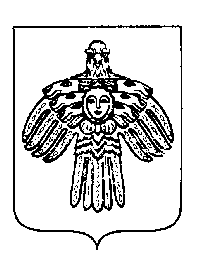 «ПЕЧОРА»МУНИЦИПАЛЬНÖЙ  РАЙОНСААДМИНИСТРАЦИЯ«ПЕЧОРА»МУНИЦИПАЛЬНÖЙ  РАЙОНСААДМИНИСТРАЦИЯПОСТАНОВЛЕНИЕ ШУÖМПОСТАНОВЛЕНИЕ ШУÖМПОСТАНОВЛЕНИЕ ШУÖМПОСТАНОВЛЕНИЕ ШУÖМ«  27  »     марта     2017 г.г. Печора,  Республика Коми                                № 316                                               № 316               О внесении изменений в постановление администрации муниципального района «Печора» от 06.02.2017 г. № 96 О внесении изменений в постановление администрации муниципального района «Печора» от 06.02.2017 г. № 96 О внесении изменений в постановление администрации муниципального района «Печора» от 06.02.2017 г. № 96 